CURRICULUM VITAENAME	GARETH WILLIAMSDATE OF BIRTH	4 September 1972 		NATIONALITY		Swiss - BritishLANGUAGES		English:  Mother tongueFrench:  Professional fluencyGerman: Good comprehensionMore than twenty years of experience working on development aid policy and management.An expert on political economy and governance in developing countries. Completion of numerous country and sector level political economy assessments.Broad ranging sectoral expertise. Led recent sectoral political economy studies on agriculture (Rwanda), trade policy (Mozambique), agribusiness (Nigeria), health (Ghana and Nigeria), anti-corruption (Sierra Leone), public financial management (DRC), education (DRC), trade policy (Nigeria), M&E systems (Nigeria), agriculture (Zambia). Experienced evaluator of development programmes with a focus on evaluation of social accountability and governance programmes.Previous employment with European Commission and World Bank.   Consulting experience working with DFID, EC, OECD, World Bank, WHO, FAO.Trainer for The Policy Practice/ ODI course on Political Economy Analysis in ActionCountry experience: Nigeria, Rwanda, Tanzania, Mozambique, Sierra Leone, DRC, South Sudan, Zambia, Ghana, Yemen, Guyana, Kenya, Thailand, Lao PDR, Cambodia, Uganda, Ethiopia, The Gambia.Statistical and IT skills, including website development. QUALIFICATIONS1995 - 1997	MPhil Development Studies,  Studies,
		
		Awarded with distinction October 1997
		1991 - 1994	BA Geography, , 
First Class Honours - University prizewinner and Hertford College Scholar
EMPLOYMENTDirector of The Policy Practice Ltd (December 2011 to present)Principal of The Policy Practice Ltd (July 2004-December 2011)Independent consultant (February 2001 – July 2004)European Commission, Bangkok Delegation, Junior Expert managing agriculture and rural development programmes (January 1999-January 2001)World Bank, Brussels Office, Intern (Feb 1998-Oct 1998)European Commission, DGVIII, East and Southern Africa Directorate, Agriculture and Rural Development Unit, Administrative trainee (Oct 1997-Feb 1998)SELECTED ASSIGNMENTSResearch Director for the Learning, Evidence and Advocacy Pillar, Nigeria Partnership to Engage, Reform and Learn (PERL) (from June 2019)Results and Challenge team member supporting results monitoring of the Tanzania Institutions for Inclusive Development Programme (since November 2016)Consultant. Supporting the Programme to Engage, Reform and Learn (PERL), a large public sector reform programme in Nigeria, to prepare for its mid term review (January-July 2019).Team Leader. Political Economy of the Agriculture Sector in Rwanda. Analysis for Improving Market Systems for Agriculture in Rwanda (IMSAR) project (December 2018 – January 2019)Technical Director, Learning, Evidence and Advocacy Pillar, Nigeria Partnership to Engage, Reform and Learn (PERL), a large public sector reform and accountable governance programme (April 2016-November 2018)Technical Advisor to Ikiraro cy’iterambere Programme Rwanda on contextual and sectoral analysis (since November 2016)Political Economy Analysis for World Bank Nigeria: State Fiscal Management and Accountability in Nigeria (July – October 2017)Trainer for Swiss Development Cooperation (SDC) on applied political economy analysis. Harare course September 2016, Tunis course November 2017. Bern workshop September 2018Team Leader, Programme Completion Review, State Accountability and Voice Initiative, Nigeria, (March 2016)Technical Director for the Rwanda Multi Donor Civil Society Support Programme, Ikiraro cy’iterambere (June 2015-November 2016)Member of design team for the DFID Southern Africa Regional Trade Programme. Political Economy Analysis of trade policy in Mozambique (March-October 2015).Member of the Programme Development Group for the Nigeria State Partnership for Accountability, Responsiveness and Capability (SPARC) programme (October 2014-February 2016)Design work for the DFID Nigeria Public Sector Accountability and Governance Programme (October 2015-March 2015)Political Economy and Institutional Assessment for a large agribusiness project in Kogi State, Nigeria. For World Bank. June-September 2014.Scoping study for DFID Rwanda on a new multi donor fund to support civil society development and social accountability. March-April 2014.Study on the effects on corruption on private sector development in Sierra Leone. For DFID. October 2013-February 2014.Team Leader for the Annual Review of the State Accountability and Voice Initiative for DFID Nigeria. December 2013Study of the political economy of the Niger Delta for DFID MADE Programme. November 2013Development of a monitoring framework for the Joint Governance Assessment in Rwanda. For European Commission. June-October 2013Donor Approaches to Risk in Fragile and Conflict Affected States. Study for DFID and OECD/INCAF. Country case studies in DRC, South Sudan, Somalia and Nepal. Team Leader. January-May 2013Pilot training courses for European Commission on Political Economy Analysis in Action. Design and delivery of first course in March 2013.Political Economy of Monitoring and Evaluation in Nigeria. Study for DFID Nigeria/PDF. November 2012Team Leader for 2012 Annual Review of the State Accountability and Voice Initiative (SAVI) – November 2012Political Economy of Education in Democratic Republic of Congo. Literature Review for DFID DRC. July –September 2012Political Economy of Public Financial Management in Democratic Republic of Congo. Team leader of World Bank study. June-July 2012Rwanda Country Governance Assessment. DFID Rwanda – March 2012Political economy of trade policy in Nigeria. Team leader of study for DFID Nigeria/PDF. Jan-March 2012Political Economy Advice to GEMS1 Meat and Leather Project, Kano Nigeria.  November 2011 and backstopping supportTeam Leader for Mid Term Review of the State Accountability and Voice Initiative (SAVI) – November-January 2011.Political economy of the agricultural sector in Zambia. Study for the EU Zambia Delegation – June 2011Support to the European Commission (DEVCO) on the preparation of Project and Programme Cycle Management Guidelines.  Preparation of analytical tools for country and sector level political economy analysis – From November 2010Study on the Political Economy of Disaster Risk Reduction (with OPM – July 2010 – March 2011)Monitoring and Evaluation Specialist for the Bangladesh Multidonor Country Governance Assessment (March – October 2010)Team Leader, International Drivers of Corruption Study, OECD (February 2010 – March 2011)Lead author of the Ghana Case Study for the DFID Governance Portfolio Review (March-April 2010)Co-author of 2010 OECD Fragile States Principles Monitoring Survey (with Alex Duncan) December 2009.Evaluation of the research activities of the Swiss Agency for Development Cooperation (SDC) June – December 2009Ghana Strategic Governance and Corruption Assessment.  A report for the Royal Netherlands Embassy. January – March 2009Drafting of a How-to Note for DFID on Political Economy Analysis – August to December 2008Review of the EU Governance Initiative for the European Commission DG Development – July to November 2008Rwanda Joint Governance Assessment. Team coordinator.  December 2007 – March 2008 Yemen Strategic Governance and Corruption Assessment. Client: Royal Netherlands Embassy, Yemen.  September-November 2007Paper for DFID entitled “Politics and Growth” discussing the political processes and relationships between interest groups that influence growth.   March – September 2007Design and management of the Second European Forum on Sustainable Rural Development for the European Commission and GTZ.  September 2006 – June 2007 www.ruralforum.infoWorld Bank Nigeria Country Economic Memorandum.  Drafting of chapter on the political economy of reform entitled “Strengthening the Incentives for Growth” – March – May 2006Support to the Government of Guyana on the drafting of an Action Plan to mitigate the social and economic impact of the EU sugar price reform.  November 2005 – February 2006Drafting of a paper for WHO/World Bank Secretariat of the High Level Forum on the health MDGs entitled “Fiscal space and fiscal sustainability from the perspective of the health sector.” August-September 2005Drafting of a policy paper entitled “Government and sub-national growth - Uneven growth within low-income countries:  Does it matter, and can governments do anything effective?” - Team Leader – June-July 2005Support to DFID Nigeria on the design of a pro-poor economic growth strategy and programme.  April 2004 – June 2005PUBLISHED PAPERSWilliams, G, Owen, O, Duncan, A, Kingsmill, W, Paterson, A. DFID governance programming in Nigeria: What difference has thinking and working politically made in practice? Dev Policy Rev. 2019; 37: O33– O49. https://doi.org/10.1111/dpr.12438Neil McCulloch, Andrew Barnett, Alex Duncan, William Kingsmill, Jonathan Kydd, Olly Owen, Gareth Williams (2017) Policy Practice Brief 11, The evolving role of political economy analysis in development practice. https://thepolicypractice.com/wp-content/uploads/2017/05/PolicyBrief11.pdfProgramme Completion Review, State Accountability and Voice initiative (SAVI) Independent Monitoring and Evaluation Project for the State Level Programmes (IMEP) http://iati.dfid.gov.uk/iati_documents/5502454.odtMid Term Review 2011 – State Accountability and Voice Initiative (SAVI) The Independent Monitoring and Evaluation Project for the State Level Programmes (IMEP) http://projects.dfid.gov.uk/iati/Document//3360509OECD (2012) International Drivers of Corruption. Report Authors Gareth Williams and Taylor Brown http://www.oecd.org/development/governanceanddevelopment/49263997.pdfDuncan, A. and Williams, G. (2012) Making Development Assistance More Effective Through Using Political‐economy Analysis: What Has Been Done and What Have We Learned? Development Policy Review 30(2) http://onlinelibrary.wiley.com/doi/10.1111/j.1467-7679.2012.00568.x/abstractWilliams, G (2011) The Political Economy of Disaster Risk Reduction, Annex to Global Assessment Report on Disaster Risk Reduction. http://www.preventionweb.net/english/hyogo/gar/2011/en/bgdocs/Williams_2011.pdf SDC (2010), Evaluation of SDC’s Research Related Activities. Authors: Barnett, A., Williams, G., and Khakee, A. (2009) http://www.admin.ch/dokumentation/studien/detail/?lang=en&studienid=19Williams, G., Duncan, A., Landell-Mills, P. and Unsworth, S. (2009) Politics and Growth, Development Policy Review 27(1): 5-31 http://www3.interscience.wiley.com/journal/121557141/abstractPolicy Practice Brief 6 – What makes a good governance indicator? https://thepolicypractice.com/publications/policy-practice-brief-6-what-makes-a-good-governance-indicator/Policy Practice Brief 5 - Carrying out a Joint Governance Assessment - Lessons from Rwanda - https://thepolicypractice.com/publications/policy-practice-brief-5-carrying-out-a-joint-governance-assessment-lessons-from-rwanda/Policy Practice Brief 4 - Politics and Growth - https://thepolicypractice.com/publications/policy-practice-brief-4-politics-and-growth/Policy Practice Brief 3 - The political economy of reform: The case of Nigeria 2003-2007Policy Practice Brief 2 - Making the New Political Economy Perspective more operationally relevant for development agencies - https://thepolicypractice.com/publications/policy-practice-brief-2-making-the-new-political-economy-perspective-more-operationally-relevant-for-development-agencies/Policy Practice Brief 1 - Tackling the Political Barriers to Development: The New Political Economy Perspective - https://thepolicypractice.com/publications/policy-practice-brief-1-tackling-the-political-barriers-to-development-the-new-political-economy-perspective/Nigeria - Strengthening incentives for economic growth: The political economy of reform - https://thepolicypractice.com/publications/nigeria-the-political-economy-of-reform-strengthening-incentives-for-economic-growth-updated/‘Fiscal space and sustainability from the perspective of the health sector,’ Gareth Williams and Roger Hay.  http://www.hlfhealthmdgs.org/Documents/FiscalSpacePerspective.pdfGovernment and sub-national growth. Uneven growth within low-income countries: does it matter, and can governments do anything effective? - https://thepolicypractice.com/publications/government-and-subnational-growth-uneven-growth-within-lowincome-countries-does-it-matter-and-can-governments-do-anything-effective/Last updated October 2019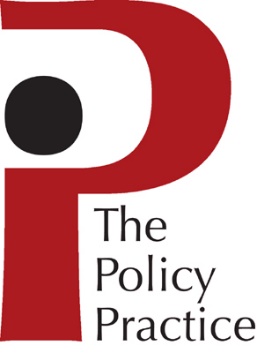 33 Southdown AvenueBrightonBN1 6EHUnited KingdomTel: ++44 (0) 1273 330331contact@thepolicypractice.com	www.thepolicypractice.com